Publicado en España el 15/03/2016 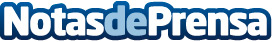 Celebra el día del padre con una escapada Only AdultsEl próximo 19 de Marzo comienza lo mejor de la temporada de primavera 2016 en Menorca con la apertura de Artiem Carlos III y Artiem Audax. ¿Quieres recargar las pilas con una escapada mindfulness en pareja? En Artiem Hotels se declaran fans de la familia, sin embargo, en sus instalaciones no escucharás llantos, ni te salpicarán en la piscina porque sólo encontrarás adultos. La cadena de Hoteles, experta en cultura slow y mindfulness nos ofrece 7 razones por las que preservar ciertos momentos ONLY ADULTSDatos de contacto:Globe comunicaciónNota de prensa publicada en: https://www.notasdeprensa.es/celebra-el-dia-del-padre-con-una-escapada-only_1 Categorias: Viaje Sociedad http://www.notasdeprensa.es